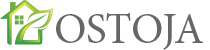 Wniosek o zaświadczenie o niezaleganiu w opłatach Zwracam się z prośbą o wydanie zaświadczenia o niezaleganiu z tytułu opłat związanych z utrzymaniem lokalu położonego w………………..………………………………………. przy………..…………….……………..…….. nr budynku………………..nr lokalu…………, którego właścicielem jest…………………………………….  	 	 	 	 	 	 	 	 	……………………….  	 	 	 	 	 	 	 	 	 	Podpis .....................................................                      ...........................................  Imię i nazwisko 	 	 	 ...................................................... Ulica ...................................................... Kod pocztowy, miasto ………………………………………………. Nr telefonu                                Miejscowość i dnia   Wspólnota Mieszkaniowa ul. ............................................ ……………………………….. 